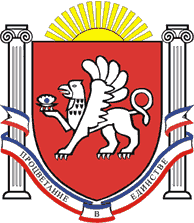 РЕСПУБЛИКА    КРЫМРАЗДОЛЬНЕНСКИЙ  РАЙОНАДМИНИСТРАЦИЯ   БЕРЕЗОВСКОГО  СЕЛЬСКОГО ПОСЕЛЕНИЯПОСТАНОВЛЕНИЕ 02.02.2017 г.                  		 с. Березовка                                            № 23Об установлении предельных уровней соотношения между среднемесячной заработной платой руководителей, их заместителей, главных бухгалтеров муниципальных учреждений и муниципальных унитарных предприятий и среднемесячной заработной платой работников муниципальных учреждений и муниципальных унитарных предприятий Березовского сельского поселения Раздольненского района Республики КрымВ соответствии со статьями 139, 145 Трудового кодекса Российской Федерации, Федеральным законом "О внесении изменений в Трудовой кодекс Российской Федерации" от 03.07.2016 N 347-ФЗ, Постановлением правительства Российской Федерации от 24.12.  2007 года N 922 «Об особенностях порядка исчисления средней заработной платы» (в редакции постановления правительства Российской Федерации от 10.12.2016 N 1339), Законом Республики Крым от 22.12.2016 года № 337-ЗРК/2016 "Об оплате труда работников государственных учреждений Республики Крым", принимая во внимание положительное заключение прокуратуры Раздольненского района от 02.02.2017 № 17-84в-2017постановляю:1. Утвердить Положение об установлении предельных уровней соотношения между среднемесячной заработной платой руководителей, их заместителей, главных бухгалтеров муниципальных учреждений и муниципальных унитарных предприятий и среднемесячной заработной платой работников муниципальных учреждений и муниципальных унитарных предприятий Березовского сельского поселения Раздольненского района Республики Крым согласно приложению.2. Руководителям муниципальных учреждений, муниципальных унитарных предприятий Березовского сельского поселения Раздольненского района Республики Крым руководствоваться данным постановлением.3. Руководителям муниципальных предприятий внести изменения в положения об оплате труда муниципального унитарного предприятия. 4. Настоящее постановление вступает в силу со дня опубликования и распространяется на возникшие правоотношения с 01.01.2017 года.5. Опубликовать настоящее постановление на официальном сайте   администрации Березовского сельского поселения Раздольненского района Республики Крым (http://berezovkassovet.ru/ ). 6. Контроль по выполнению настоящего постановления оставляю за собой.Председатель Березовского сельского     совета - глава Администрации Березовскогосельского поселения                                                           		А.Б.НазарПриложение к постановлению АдминистрацииБерезовского сельского поселения от 02.02.2017 года  № 23ПоложениеОб установлении предельных уровней соотношения между среднемесячной заработной платой руководителей, их заместителей, главных бухгалтеров муниципальных учреждений и муниципальных унитарных предприятий и среднемесячной заработной платой работников муниципальных учреждений и муниципальных унитарных предприятий Березовского сельского поселения Раздольненского района Республики КрымЗаработная плата руководителя, его заместителя, главного бухгалтера муниципального учреждения Березовского сельского поселения Раздольненского района Республики Крым состоит из должностного оклада, выплат компенсационного и стимулирующего характера.Должностной оклад устанавливается руководителю муниципального учреждения Березовского сельского поселения Раздольненского района Республики Крым в зависимости от сложности труда, в том числе с учетом масштаба управления и особенностей деятельности и значимости муниципального учреждения.Выплаты компенсационного характера устанавливаются руководителю муниципального учреждения Березовского сельского поселения Раздольненского района Республики Крым в зависимости от условий его труда в соответствии с трудовым законодательством, иными нормативными правовыми актами Российской Федерации, содержащими нормы трудового права.Выплаты стимулирующего характера руководителю муниципального учреждения Березовского сельского поселения Раздольненского района Республики Крым устанавливаются в зависимости от достижения целевых показателей эффективности работы муниципального учреждения Березовского сельского поселения Раздольненского района Республики Крым и его руководителя.Условия оплаты труда руководителей, их заместителей, главных бухгалтеров определены ст. 145 ТК РФ.Условия оплаты труда руководителей, их заместителей, главных бухгалтеров муниципальных учреждений, муниципальных унитарных предприятий Березовского сельского поселения Раздольненского района Республики Крым определяются трудовыми договорами в соответствии с Трудовым кодексом Российской Федерации, федеральными законами и иными нормативными актами Российской Федерации, Законами Республики Крым и иными нормативными правовыми актами Республики Крым, нормативно правовыми актами Администрации Березовского сельского поселения, учредительными документами муниципального учреждения, муниципального унитарного предприятия.Предельный уровень соотношения среднемесячной заработной платы руководителей, их заместителей, главных бухгалтеров муниципальных учреждений и  муниципальных унитарных предприятий Березовского сельского поселения  формируемой за счет всех источников  финансового обеспечения и рассчитываемой за календарный год, и среднемесячной заработной платы работников таких учреждений,  унитарных предприятий (без учета заработной платы соответствующего руководителя, его заместителей, главного бухгалтера) определяется муниципальным органом, осуществляющим функции и полномочия учредителя муниципального учреждения, унитарного предприятия Березовского сельского поселения Раздольненского района Республики Крым, в кратности от 1 до 6.Без учета предельного уровня соотношения размеров среднемесячной заработной платы могут быть установлены условия оплаты труда руководителей, их заместителей, главных бухгалтеров муниципальных учреждений, унитарных предприятий Березовского сельского поселения Раздольненского района Республики Крым, включенных в перечень, утвержденный нормативным правовым актом Администрации Березовского сельского поселения Раздольненского района Республики Крым.  Исчисление среднемесячной заработной платы руководителей, заместителей руководителей, главных бухгалтеров муниципальных учреждений, муниципальных унитарных предприятий (далее - учреждения, предприятия), формируемой за счет всех источников финансового обеспечения и рассчитываемой за календарный год, и среднемесячной заработной платы работников учреждений, предприятий (без учета заработной платы руководителя, заместителей руководителя, главного бухгалтера) в целях определения предельного уровня их соотношения:среднемесячная заработная плата работников учреждений, предприятий (без учета заработной платы руководителя, заместителей руководителя, главного бухгалтера) определяется путем деления суммы фактически начисленной заработной платы (включая выплаты, предусмотренные пунктом 2 Положения об особенностях порядка исчисления средней заработной платы утверждённого постановлением правительства Российской Федерации от 24.12.2007 года «Об особенностях порядка исчисления средней заработной платы») таких работников списочного состава (без учета руководителя, заместителей руководителя, главного бухгалтера) на среднесписочную численность таких работников (без учета руководителя, заместителей руководителя, главного бухгалтера) за соответствующий календарный год и деления на 12 (количество месяцев в году). Определение среднесписочной численности указанных работников за соответствующий календарный год осуществляется в соответствии с методикой, используемой для целей федерального статистического наблюдения;среднемесячная заработная плата руководителя, заместителя руководителя, главного бухгалтера фонда, учреждения, предприятия определяется путем деления суммы фактически начисленной заработной платы (включая выплаты, предусмотренные пунктом 2 Положения об особенностях порядка исчисления средней заработной платы утверждённого постановлением правительства Российской Федерации от 24.12.2007 года «Об особенностях порядка исчисления средней заработной платы») соответствующему руководителю, заместителю руководителя, главному бухгалтеру за календарный год на 12 (количество месяцев в году). Если руководитель, заместитель руководителя, главный бухгалтер учреждения, предприятия состоял в трудовых отношениях с учреждением, предприятием неполный календарный год, то среднемесячная заработная плата определяется исходя из фактически отработанных соответствующим руководителем, заместителем руководителя, главным бухгалтером полных календарных месяцев.Расчет среднемесячной заработной платы руководителя, заместителей руководителя, главного бухгалтера учреждения, предприятия осуществляется отдельно по должностям руководителя, главного бухгалтера и по каждой должности заместителя руководителя.В фактической начисленной заработной плате для определения среднемесячной заработной платы, рассчитываемой в соответствии с абзацами первым - третьим настоящего пункта, не учитываются выплаты, предусмотренные пунктом 3 Положения  об особенностях порядка исчисления средней заработной платы утверждённого постановлением правительства Российской Федерации от 24.12.2007 года «Об особенностях порядка исчисления средней заработной платы» компенсации, выплачиваемые при прекращении трудового договора, в том числе за неиспользованный отпуск.В случаях выполнения руководителем, заместителями руководителя, главным бухгалтером работы по совмещению должностей (профессий) или исполнения обязанностей временно отсутствующего работника без освобождения от основной работы в фактически начисленной заработной плате учитываются суммы, начисленные как по основной должности (профессии), так и по совмещаемой должности (профессии), а также начисленные за исполнение обязанностей временно отсутствующего работника без освобождения от основной работы. При работе по совместительству в фактически начисленной заработной плате учитываются только суммы фактически начисленной заработной платы по должности руководителя, заместителя руководителя, главного бухгалтера.